Zamierzenia dydaktyczno – wychowawcze
na miesiąc MARZECŚredniakiTydzień 1. W marcu jak w garncu Wdrażanie do uważnego słuchaniaRozwiązywanie zagadek Utrwalanie wiedzy nt: oznak wiosnyZapoznanie z cechami marcowej pogody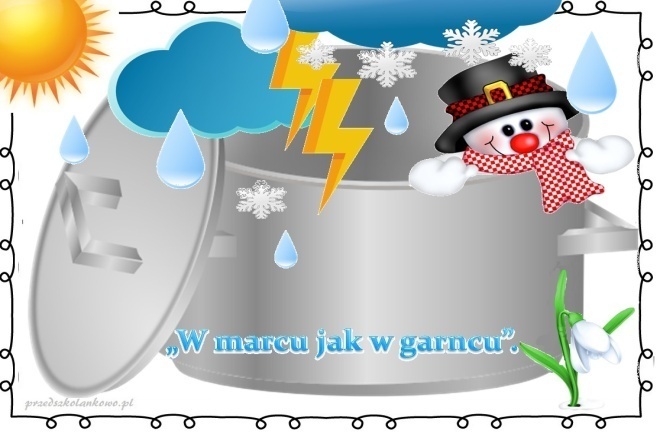 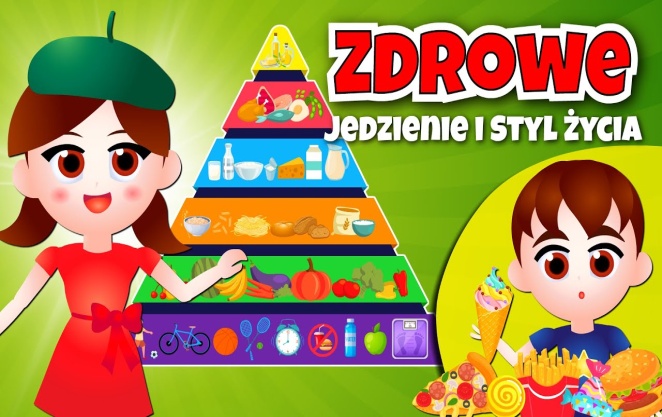 Tydzień 2. Dbamy o zdrowie na przedwiośniuZachęcanie do wypowiadania się na określony tematPromowanie zdrowego stylu życiaKształtowanie wrażliwości  dotykowejRozpoznawanie i nazywanie warzywTydzień 3. Nadchodzi wiosnaWzbogacenia wiedzy na temat wiosnyRozwijanie zainteresowań przyrodniczychWzbogacenie wiedzy nt. życia bocianówDoskonalenie pamięci muzycznej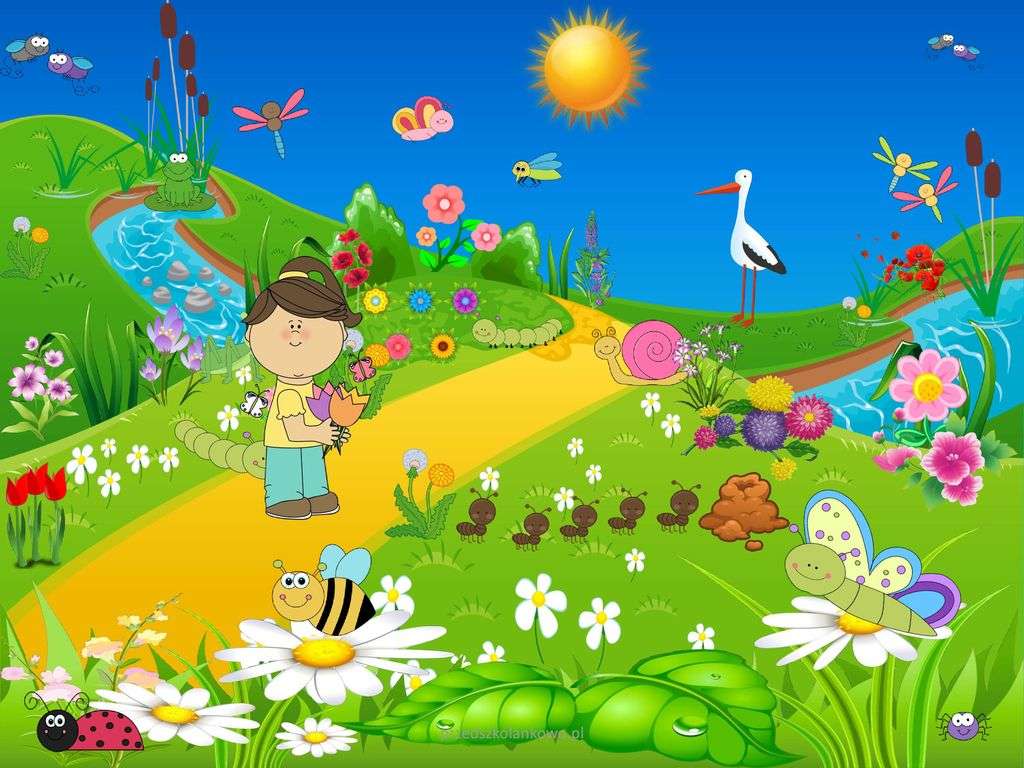 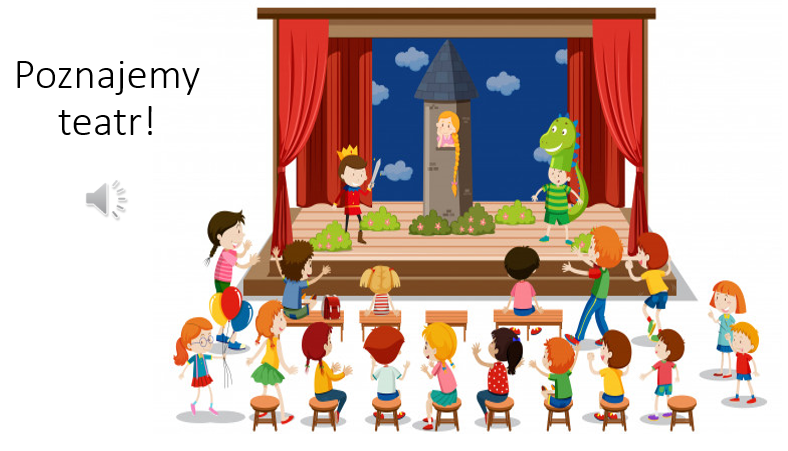 Tydzień 4. Zabawy w teatrDoskonalenie orientacji  przestrzeniZachęcanie do wystąpień przed grupąPoszerzenie słownictwa: pacynka, marionetka, kukiełkaPrzełamanie nieśmiałości przed wystąpieniamiRozwijanie wyobraźni